                                                                                                          Генеральному директору                                                                                                                    ООО «ТВиСТ» Миронову В.А.                                                                                      От абонента: 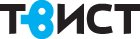 ФИО ______________________  зарегистрированного по адресу: ___________________________адрес установки оборудования:                                                                                                                      __________________________                                                                                                             контактный телефон, дом.: 8 (код) номер_______________ Email:_____________________        Паспорт___________________серия, номер Выдан: кем, когда                                         ЗАЯВЛЕНИЕ НА ВРЕМЕННУЮ ПРИОСТАНОВКУ УСЛУГ Я, _____________________________________________________________________________ ФИО полностью_______________________________________________________________________________номер договора  и дата заключения договора _______________________________________________________________________________,Прошу:1. приостановить все услуги связи по доставке сигнала телевизионных каналов в цифровом стандарте (далее - услуга) на период с ____________________ по _______________________ 2. активировать услугу с __________________________________________________________ По причине: ________________________________________________________________________________ ________________________________________________________________________________Дата составления заявления и подпись абонента. Настоящим заявлением подтверждаю, что: 1. Даю согласие на обработку моих персональных данных. 2. Предупрежден, что в соответствии с Условиями оказания услуг:Минимальный срок – один месяц. Максимальный срок приостановки услуг составляет 6 месяцев. По истечение 6 месяцев услуги будут активированы автоматически. 